СЕМЕЙНОЕ КАФЕвнеклассное мероприятие для начальной школы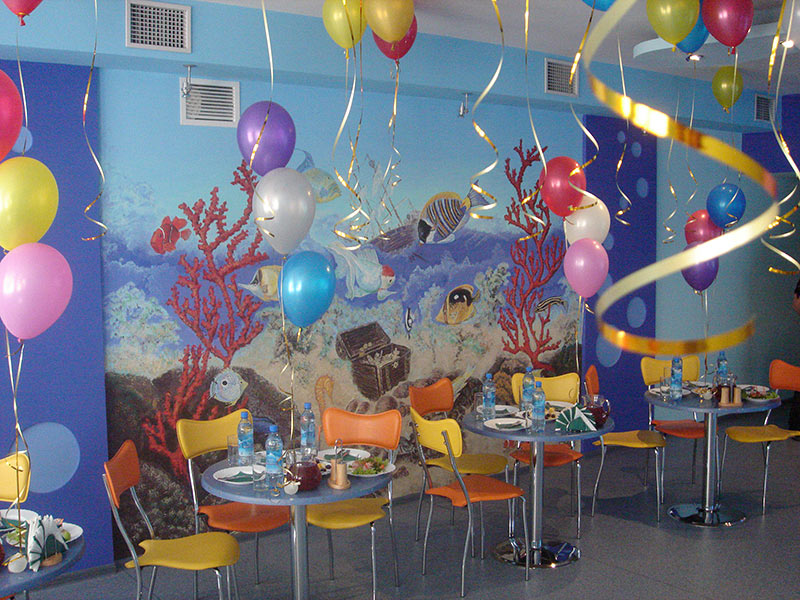 Цель: проведение совместного досуга, содействие укреплению взаимоотношений между школой и семьёй.Семейное кафеВедущая:Здравствуйте. Добро пожаловать в наше «Семейное кафе». Почему СЕМЕЙНОЕ? Потому, что посвящается самой важной ячейке общества.  Почему КАФЕ? Просто мы выбрали такую форму общения и отдыха. В нашем кафе  подается и еда для желудка, и пища для ума. В меню вы найдёте неплохой ассортимент блюд. Предлагаем отведать каждое и оценить поварское искусство мам и наше с ребятами.Коктейль «Лирический»Семья – это дом,Это двое и третий,И, быть может, четвёртый,И пятый потом.Это тёплые строкиВ желанном конверте,Если машет разлукаПечальным крылом.Семья – это свет,Что незримо и щедроОзаряет всю жизньИ сопутствует нам.Это – творчество,Где ни последних, ни первых,Где и радость, и горе –Всегда пополам.Семья – это всё.Без неё холодеетОдинокая мысль,Одинокая жизнь.Ничего не бываетНа свете роднее,Ничего, как ни думайИ как ни храбрись...Семья – словечко странное,
Хотя не иностранное.
– Как слово получилось,
Не ясно нам совсем.
Ну, «Я» – мы понимаем,
А почему их семь?

Не надо думать и гадать,
А надо просто сосчитать:
Два дедушки,
Две бабушки,
Плюс папа, мама, я.
Сложили? Получается семь человек,
Семь «Я»!

– А если есть собака?
Выходит восемь «Я»?
– Нет, если есть собака,
Выходит Во! – семья.Песня «Губки бантиком»Ой, а кто это такое просыпается?Ой, а чьи это глазки открываются?Ночью прыгал и скакал, маме спать не давал, А сегодня как ни в чём улыбается.Губки бантиком, бровки домиком,Похож на маленького сонного гномика,А в голове с утра сто тысяч почему.«Объясните, мама, папа, что к чему».А вокруг такое всё интересное.А вокруг такое всё неизвестное.Если хочешь много знать, Значит надо рано встать,Маму с папой очень весело позвать.Губки бантиком, бровки домиком,Похож на маленького сонного гномика,А в голове с утра сто тысяч почему.«Объясните, мама, папа, что к чему».Ещё в детстве к нам приходит понимание,Как приятно и дорого внимание.Если мамы здесь и папы,Тогда незачем и плакать,И тогда всё смешно и хорошо.Губки бантиком, бровки домиком,Похож на маленького сонного гномика,А в голове с утра сто тысяч почему.«Объясните, мама, папа, что к чему».Торт «Конкурсный»Ведущая:Создать семью нелегко, а сохранить ещё труднее. Ссоры, неурядицы бывают в каждой семье, но достойно разрешить их не всегда удаётся из – за нехватки житейской мудрости. Именно этому учат нас русские народные пословицы. Давайте вспомним их вместе. Конкурсное задание заключается в том, чтобы ваши команды, детей совместно с родителями, из набора слов, которые вы получите, собрали шесть пословиц. Возможно, чуть больше придётся потрудиться над теми из них, которые незаслуженно забыты и редко молвятся.Пословицы:Каковы родители, таковы и детки.Семейные нелады доведут до беды.Когда семья вместе, и сердце на месте.Дом вести – не рукавом трясти.Детей наказывают стыдом, а не кнутом.Дом красив не углами, и пирогами.Песня «Ты, да я, да мы с тобой»Ты, да я, да мы с тобой.Ты, да я, да мы с тобой.Здорово, когда на свете есть друзья.Если б жили все в одиночку,То уже давно на кусочкиРазвалилась бы, наверное,  Земля.Если б жили все в одиночку,То уже давно на кусочкиРазвалилась бы, наверное,  Земля.Ты, да я, да мы с тобой.Ты, да я, да мы с тобойЗемлю обойдём, потом махнём на Марс.Может у оранжевой речкиТам уже грустят человечкиОт того, что слишком долго нету нас.Может у оранжевой речкиТам уже грустят человечкиОт того, что слишком долго нету нас.Ты, да я, да мы с тобой.Ты, да я, да мы с тобой.Нас не разлучит ничто и никогда.Даже если мы расстаёмся,Дружба всё равно остаётся,Дружба остаётся с нами навсегда.Даже если мы расстаёмся,Дружба всё равно остаётся,Дружба остаётся с нами навсегда.Пикантное под соусомВедущая:Игра – соревнование между командами детей и родителей. Кто окажется внимательнее? Я буду называть предметы, вы должны правильно реагировать на названия: если назову живой предмет, двигайтесь, как пожелаете; если прозвучит название неживого предмета, надо замереть. Проигравшие выбывают. Посмотрим, в какой команде останется больше игроков…Мороженое «Фантазия»Ведущая:Уважаемые родители, дети подготовили для вас приятный десерт в виде мини сочинений о своей семье. В этих сочинениях много любви, тепла и детского восприятия своей семьи. Попробуйте отгадать авторов некоторых из них…Песня «Где водятся волшебники-- Где водятся волшебники?-- В фантазиях твоих.-- С кем водятся волшебники?-- А с тем, кто верит в них.-- Где водятся волшебники?-- В фантазиях твоих.-- С кем водятся волшебники?-- А с тем, кто верит в них.Чего на свете ни случается,Чего на свете ни бывает.А люди с крыльями встречаются,И люди в небо улетают. На крыльях веры в невозможноеОни летят в страну мечты.Пусть усмехнутся осторожные,Я полечу туда,Я полечу туда,Я полечу туда,А ты?-- Где водятся волшебники?-- В фантазиях твоих.-- С кем водятся волшебники?-- А с тем, кто верит в них.-- Где водятся волшебники?-- В фантазиях твоих.-- С кем водятся волшебники?-- А с тем, кто верит в них.Чего на свете ни случается,Чего на свете ни бывает.В пути волшебники встречаются.Любой ребёнок это знает. Решает мир вопросы сложные,Наводит в завтра он мосты.Пусть усмехнутся осторожные,Я верю в волшебство,Я верю в волшебство,Я верю в волшебство,А ты?-- Где водятся волшебники?-- В фантазиях твоих.-- С кем водятся волшебники?-- А с тем, кто верит в них.Кофе «Сказочный»Ведущая:Семья – это не только мама, папа и их дети. Школа  – это тоже, своего рода, большая семья. И вот её – то мы хотим с ребятами вам представить в виде сказки «Теремок». Стоит в посёлке теремок, теремок,Он и светел, и высок, и высок.Подошла к нему я,Ирина Николаевна,На крыльцо взошла,В светлу горницу вошла.В теремке том днём я стала житьИ добро в нём в виде опыта копить,Всё со вкусом прибралаИ цветочки развела.Очередной порой осенней вдругСлышу – в теремочек стук.Первоклассники:Тук – тук – тук!--- Кто в теремочке живёт?Кто в высоком живёт?Ведущая:-- Это я, Ирина Николаевна.А вы кто?Первоклассники:-- Мы юркие, как мышки,Пока не велики.Но глаз наш острый,Ушки чутки.И цели наши далеки.Возьмите нас к себе.Не оставим вас в беде!Ведущая:-- Проходите, не смущайтесь,В теремке располагайтесь.Второклассники:Тук – тук – тук!--- Кто в теремочке живёт?Кто в красивом живёт?Ведущая:-- Это я, Ирина Николаевна.А вы кто?Второклассники:-- Мы ребята удалые,Спортом увлекаемся.Хотя ещё и молодые,Перспективными считаемся.Взять нас можете к себе?Защитим мы вас в беде!Ведущая:-- Проходите. Вам я рада.Для меня вы все – награда.Третьеклассники и четвероклассники:Тук – тук – тук!--- Кто в теремочке живёт?Кто в уютном  живёт?Ведущая:-- Это я, Ирина Николаевна.А вы кто?Третьеклассники и четвероклассники:-- Мы мальчишки озорные,Просто супербоевые.И девочки не отстают,Сто очков вперёд дадут.Но трудиться нам не лень,Учиться можем целый день.Нас вы впустите к себе?Вас поддержим мы в беде!Ведущая:-- Проходите, не тужите.Станем с вами вместе жить,Трудности и радостиБудем пополам делить.И стали мы жить поживать,Ума – разума наживать.Нам не скучно вместе быть,Друг друга есть чему учить.Всё рассказали вам сейчасО нашей школе и о нас.(Обращаясь к ребятам) Скажем хором – вы и я:Хором:В школе мы – одна семья!Песня о волшебном цветкеЕсть на свете цветок алый – алый,Яркий, пламенный, будто заря,Самый солнечный и небывалый,Он мечтою зовётся не зря.Может там, за седьмым перевалом,Вспыхнет свежий, как ветра глоток,Самый сказочный и небывалый,Самый волшебный цветок.Самый сказочный и небывалый,Самый волшебный цветок.В жизни хочется всем нам, пожалуй,Как бы путь ни был крут и далёк,Отыскать на земле небывалый,Самый – самый красивый цветок.Может там, за седьмым перевалом,Вспыхнет свежий, как ветра глоток,Самый сказочный и небывалый,Самый волшебный цветок.Самый сказочный и небывалый,Самый волшебный цветок.Вспоминая о радостном чуде,Вдаль шагая по звонкой росе,Тот цветок ищут многие люди,Но, конечно, находят не все.Может там, за седьмым перевалом,Вспыхнет свежий, как ветра глоток,Самый сказочный и небывалый,Самый волшебный цветок.Самый сказочный и небывалый,Самый волшебный цветок.Фирменные сладости «Ассорти»Стихи для взрослых и детей про невоспитанных людейДело ясное – бабуляВ доме нашем всех шустрей:Скачет, вертится на стуле.Нужен глаз да глаз за ней.Затевает с каждым ссоры,Ничего не бережётИ на наши уговорыДаже ухом не ведёт.Не желает умываться.Чистить зубы – сразу в крик.Любит кошкам улыбатьсяИ показывать язык.Трудно с бабушкою очень.Как с родителями, впрочем.Надо папу наказать!Лыжи, книги, шашки – Ничего не хочет знать,Только бы мультяшки.Весь растрёпанный лежит.Вроде, взрослый дядя –То хохочет, то визжит,В телевизор глядя.Даже кушать лежа стал.И сорит всё на пол.Попросили, чтоб убрал –Он чуть не заплакал.Папам надо бы давно Запретить смотреть кино.Сколько мам на свете есть – Всё съедят – и мало!А моя не хочет есть,Только со скандалом.-- Мама, съешь ещё кусок!Сядь к столу поближе…-- Не хочу я ваш сырок,Кашу ненавижу.-- Не пойдёшь гулять три дня,Раз не ешь, что надо.Не получишь у меня Больше шоколада.Знает только «Не хочу!»,Хоть веди её к врачу.Как нам деда воспитать?!В голове – то ветер.Мяч весь день готов гонять,Всё забыв на свете.То дерётся под окномС дедушкой – соседом,То несётся с ним бегомЗа старушкой следом.А у дамы средних летВозле двери школьнойОтобрал кулёк конфетИ грызёт довольный.Хоть дожил он до седин,Видно, строже надо с ним.Что здесь правда, а что нет,Догадаться просто.Наш рассеянный поэтПерепутал возраст.Видно, эти шалуны Ёщё вырасти должны.(Виктор Хесин)Папы и мамыКогда – то давно,В первобытное время,В пещерах жило Первобытное племя,Под сводом трещал Первобытный костёр.Пещерные мамы Вели разговор:О детской одежде,О детском питанье,Но в первую очередь – О воспитанье.Кроили большиеЗвериные шкуры,Варили из травокСупы и микстуры.А после готовкиМикстуры и пищи Они занимались Уютом в жилище.Домой приходя С первобытной работы,Пещерные папыНе знали заботы:Их ждали улыбки,Тепло и уютИ много счастливых Семейных минут,И слышали нашиПещерные папы:-- А ну вытирайСвои грязные лапы!Тут за день намаешься!За день устанешь!Когда наконецЧеловеком ты станешь?И век пролеталНезаметно за веком,И папа со временемСтал человеком.Давно мы забылиПещерную эру,Но папу, нет – нет,И потянет в пещеру.То к лесу потянет,То к речке, то к полю – На ту, на свою Первобытную волю.Представим, что папыОстались одни.Какие тогдаНаступили бы дни?Вначале бы папыХодили в печали.Потом друг на другаОни бы ворчали.Они бы домаПревратили в пещеры.Сожгли бы столыИ сожгли шифоньеры.Угрюмые папы,Голодные папыЖевали бы туфли,Калоши и шляпы.Но мамы на страже.И, честное слово,Они никогдаНе допустят такого.Они не позволят,Чтоб в каменный векИз нашего векаШагнул человек.Да здравствуютДобрые мамины руки,Рабочие руки,Без лени и скуки!Которые могут кормитьИ ласкать!Которые папыДолжныЦЕЛОВАТЬ!(Владимир Орлов)Песня «Кручу педали»Кручу, кручу, кручуПедали кручу.С горы, с горы, с горыКак птица лечу.Спешу, спешу, спешу Спешу налегке Навстречу радуге – дуге.Пусть,Пусть дорога вдаль бежит.ГрустьПусть на сердце не лежит.МнеВсё на свете по плечу.И с песней этойКачу по свету.Качу, качу, куда хочу.Терпи, терпи, терпи,Когда тяжело.Скрипи, скрипи, скрипиТы подо мною, седло.Не смей, не смей, смейНа миг ослабеть.Умей себя преодолеть.Пусть,Пусть дорога вдаль бежит.ГрустьПусть на сердце не лежит.МнеВсё на свете по плечу.И с песней этойКачу по свету.Качу, качу, куда хочу.Лучу, лечу, лечуНе знаю куда.Хочу, хочу, хочу,Чтоб это было всегда.Сильней, сильней, сильнейЛишь зубы сомкну,Но назад не поверну.Пусть,Пусть дорога вдаль бежит.ГрустьПусть на сердце не лежит.МнеВсё на свете по плечу.И с песней этойКачу по свету.Качу, качу, куда хочу.Ведущая:В заключение хочется сказать: мы очень рады, что вы посетили наше «Семейное кафе». Вкушая блюда, мы вспомнили вместе с вами простые, но важные человеческие истины. Вы посмотрели на творчество своих детей и порадовались за них. Спасибо всем! А теперь  - танец! Его приготовили для вас ученики 4 класса, а их художественными руководителями стали шефы – ученики 11 класса.